PETROL COKE - Specifications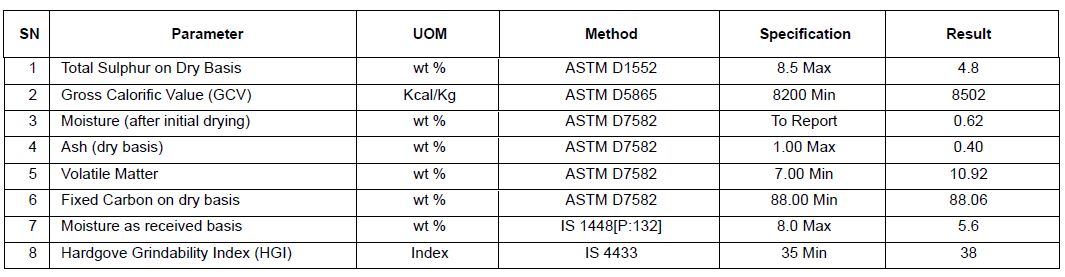 Fuel Grade Raw Petrol Coke (Low Sulphur) Specification Sl No Parameter Parameter Unit Unit Value 1 Moisture content (As received) Moisture content (As received) % Mass % Mass 8 max 2 Ash ( ADB ) Ash ( ADB ) % Mass % Mass 1 max 3 Volatile Matter ( ADB ) Volatile Matter ( ADB ) % Mass % Mass 8 min 4 Fixed Carbon (Calculated) Fixed Carbon (Calculated) % Mass % Mass 87 min 5 Total Sulphur ( ADB ) Total Sulphur ( ADB ) % Mass % Mass 3.5 to 5 max 6 6 Hargrove Grindability Index (HGI) Hargrove Grindability Index (HGI)              35-60 min.              35-60 min. 7 Gross Calorific Value (GCV)( ADB ) Gross Calorific Value (GCV)( ADB ) Kcal/Kg Kcal/Kg 8200 min 